Изх.№ Юл-326/03.12.2021г.ОБЯВЛЕНИЕ     Община Ихтиман на основание чл.128,ал.2 и  ал.3  от ЗУТ и във връзка с чл.61от АПК , обявява и съобщава на всички заинтересованите лица , че с                            вх.№Юл-326/01.12.2021г. на „РИЦ“5 ООД –ЕИК131375088 е внесен Проект за подробен устройствен план /ПУП/- План за регулация и застрояване /ПРЗ /на ПИ05390.40.36, местност “Секюрт“, ЕКАТТЕ 05390, с.Борика, общ.Ихтиман, Софийска област за разделяне на ПИ и образуване на нови проектни ПИ: ПИ05390.40.54 , ПИ05390.40.55, ПИ05390.40.56 и ПИ05390.40.58, които образуват нови урегулирани поземлени имота УПИ VIII и УПИ IХ в част от квартал 31 с отреждане за „Жилищно строителство“  и улична регулация/ ПИ05390.40.58/. Проектира се улица за достъп , новосъздадена улична регулация от о.т.97 до о.т.97д  /през ПИ05390.61.275/ до новообразуваните УПИ.Новообразуваните УПИ са с площи по графика: УПИ VIII-929кв.м и УПИ IХ-926кв.м. в кв.31, с.Борика. Параметри на застрояване на новообразуваните УПИ VIII и УПИ IХ са :Жилищна зона с преобладаващо малкоетажно застрояване Жм;Начин на застрояване –свободно е; Плътност на застрояване -40% ; Плътност Озеленяване-40%;  Кинт-1.2 ;  Кота корниз -10м.Проектът се намира в Дирекция „Специализирана администрация”, в сградата на техническа служба на община Ихтиман и можете да го разгледате и да направите писменни възражения, предложения и искания до общинската администрация в                    14  дневен срок от съобщаването.                                                                     От община Ихтиман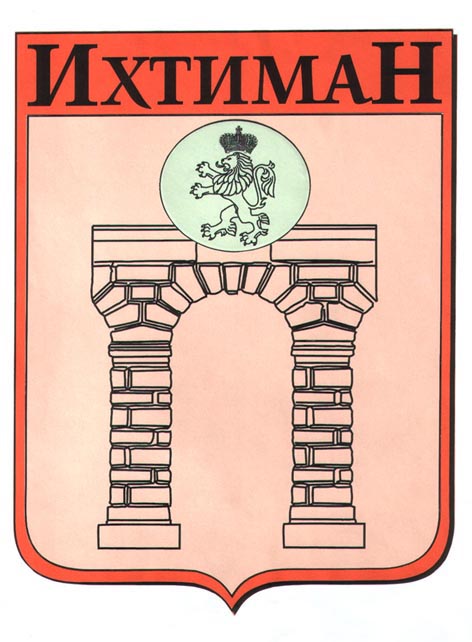 ОБЩИНА ИХТИМАН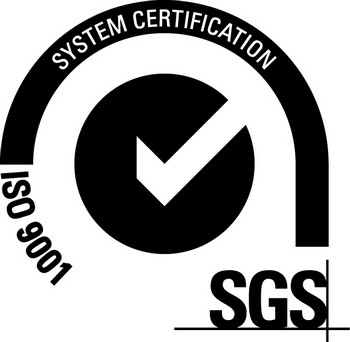  2050 гр. Ихтиман, ул. „Цар Освободител“ № 123 0724 / 82381,  0724 / 82550, obshtina_ihtiman@mail.bg